Вх. №..................../...................... 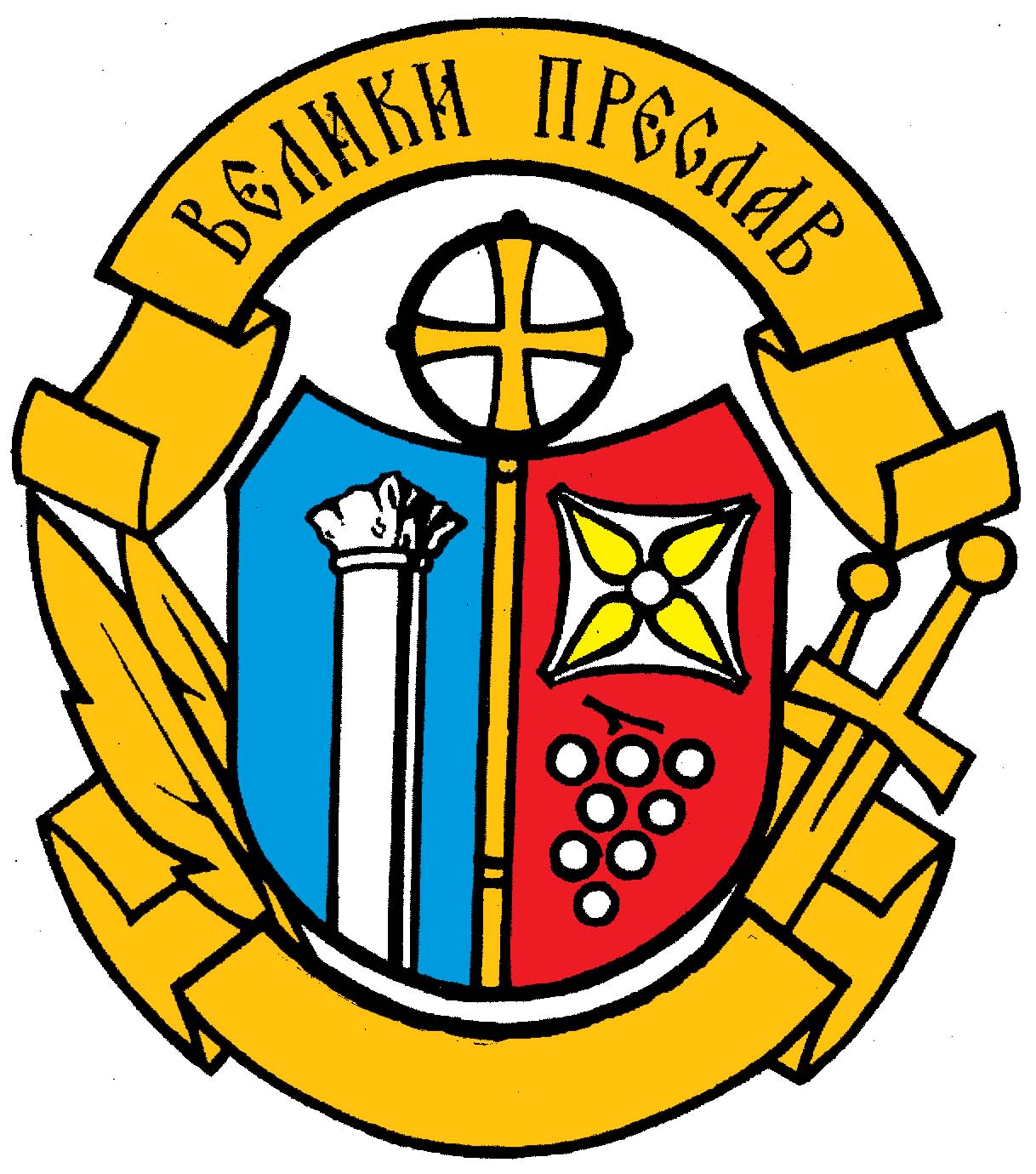 ОБЩИНА ВЕЛИКИ ПРЕСЛАВОБЩИНСКА АДМИНИСТРАЦИЯДО КМЕТАНА ОБЩИНА ВЕЛИКИ  ПРЕСЛАВ   ОТДЕЛ „МЕСТНИ ДАНЪЦИ И ТАКСИ“З А Я В Л Е Н И Еза издаване на удостоверение за декларирани данни(Уникален идентификатор на административната услуга - 2071)От _______________________________________________________________________ ,(трите имена на физическото лице или наименованието на юридическото лице)ЕГН/ЕИК ___________________, постоянен/настоящ адрес или адрес на управление наюридическото лице: гр./с.___________________, община _________________________, област ___________________, ул. (ж.к.)_________________________________________тел.: _________________________, електронна поща ______________________________Юридическото лице се представлява от _________________________________________ ___________________________________________________________________________(трите имена на представителя/пълномощника и ЕГН)№/дата на пълномощното _____________________________________________________Заявявам желанието си да ми бъде издадено удостоверение за декларирани данни, което ми е необходимо във връзка с ____________________________________________Прилагам документ за платена такса, освен ако плащането е извършено по електронен път. Плащането е извършено по електронен път (отбележете със знак , когато плащането е извършено по електронен път).Желая издаденият индивидуален административен акт да бъде получен: Лично от звеното за административно обслужване Чрез лицензиран пощенски оператор на адрес: ______________________________ __________________________________________________________________________,като декларирам, че пощенските разходи са за моя сметка, платими при получаването на акта за вътрешни пощенски пратки, и съм съгласен документите да бъдат пренасяни от оператора за служебни цели. Индивидуалният административен акт да бъде изпратен:• като вътрешна препоръчана пощенска пратка;• като вътрешна куриерска пратка;• като международна препоръчана пощенска пратка.По електронен път на електронна поща: ______________________________________Дата: ____________                                                                   Заявител: ________________                                                                                                                            (подпис)9850 гр.Велики Преслав, ул. „Б.Спиров” № 58, тел. централа 0538 / 4 43 15, факс 0538/ 4 45 37 www.velikipreslav.bg,  е-mail: info@velikipreslav.bg